  Trinity Temple Fasting Plan 2021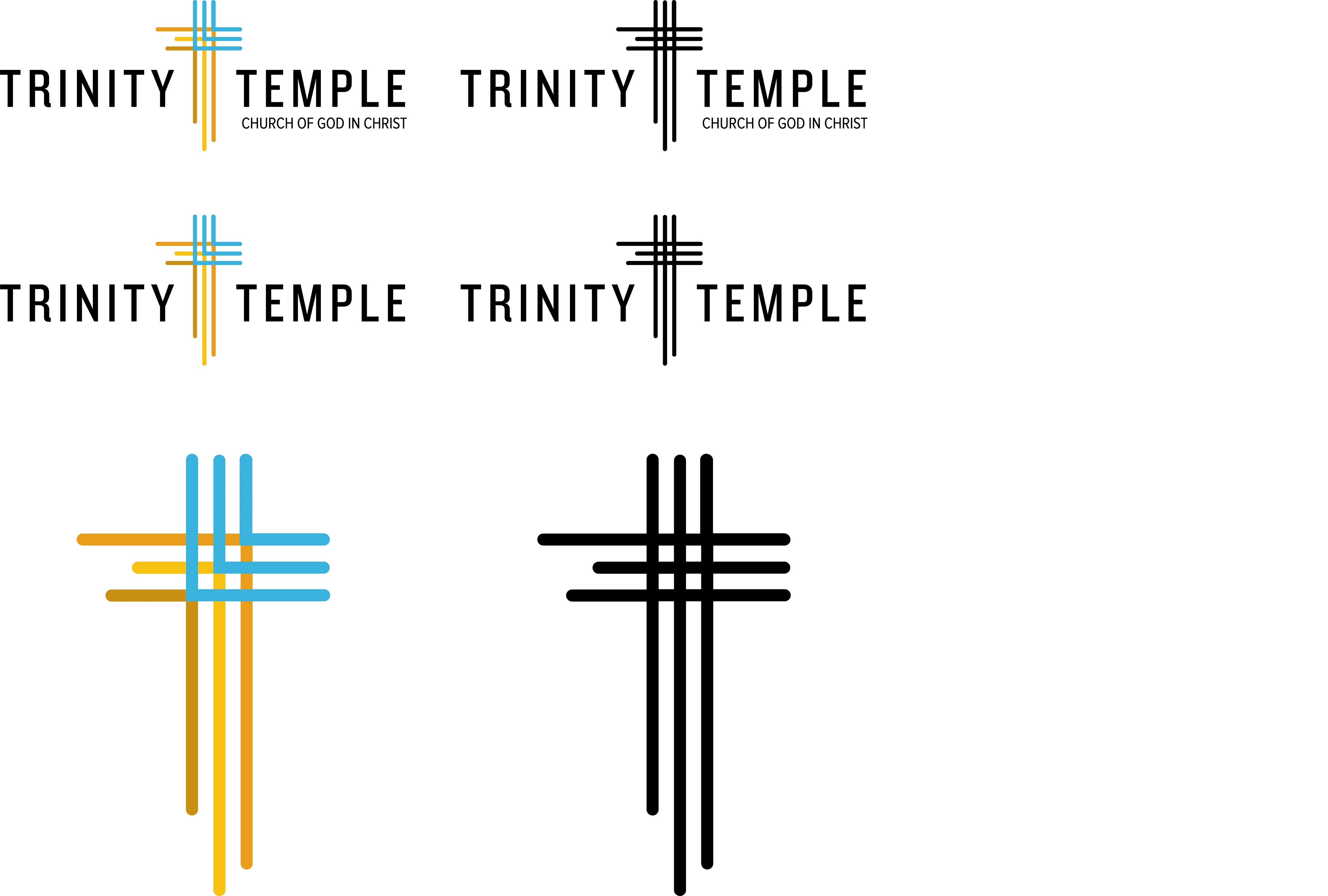 “The Jesus Campaign”Desire	1Purify	2Happy New YearPrayer For: MenPrepare your heart and mind for fastingSacrifice	3Chosen	4Intercede	5Refine	6Consistency	7Encourage	8Forgive	9Prepare your heart and mind for fastingNo food until 3PMNo beef or porkNo MeatWater OnlyNo MeatNo food until 3PMNo beef or porkPrayer For: WomenFree Meal DayVision	10Joy	11Strategic	12Adoration	13Compassion	14Healing	15Restoration	16Free Meal DayNo food until 3PMNo beef or porkNo MeatWater OnlyNo MeatNo food until 3PMNo beef or porkPrayer For: CouplesFree Meal DayRevival	17Worthy	18Victory	19Grow	20Discipline	21Redeem	22Blessed	23Free Meal DayNo food until 3PMNo beef or porkNo MeatWater OnlyNo MeatNo food until 3PMNo beef or porkVirtual Shut-In 9PMPrayer For: SinglesFree Meal Day Sufficient	24Favor	25Righteous	26Love	27Salvation	28War	29Praise	30Free Meal DayNo food until 3PMNo beef or porkNo MeatWater OnlyNo MeatNo food until 3PMNo beef or porkPrayer For: ChildrenFree Meal Day Repent	31Free Meal Day